Slanic MoldovaComplex Panoramic 3*Pachet balneo 5 nopți – valabil până la 19 iunie 20222200 lei/camera dublă/sejur1485 lei/camera sigle sejur Pachetul include:Cazare 5 nopțiPensiune complete2 proceduri/zi/persoanăOferta standardÎn curs de actualizare. Se face persoanlizat la cerere până la apariția tarifelor finale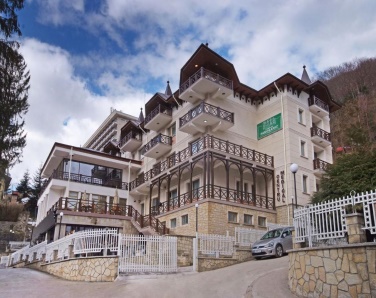 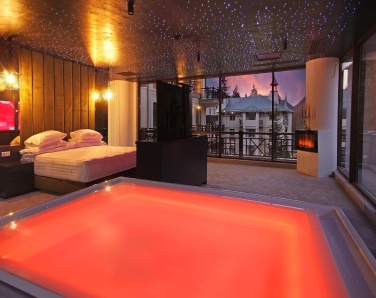 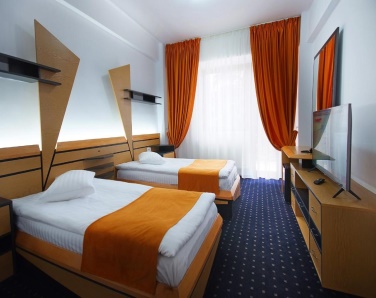 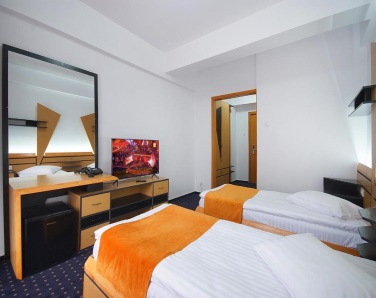 Complex Panoramic din Slănic-Moldova are o terasă și un teren de tenis. Proprietatea pune la dispoziție un restaurant, un bar, o piscină interioară și un centru spa. De asemenea, există o recepție cu program nonstop și room-service.Baia privată este dotată cu duș, uscător de păr și articole de toaletă gratuite. Toate camerele includ TV cu ecran plat și canale prin cablu.Oaspeții de la COMPLEX PANORAMIC pot savura un mic dejun tip bufet.Hotelul oferă cazare de 3 stele, cu saună și cadă cu hidromasaj. Oaspeții pot juca biliard, tenis de masă și darts la COMPLEX PANORAMIC, iar zona este renumită pentru schi.